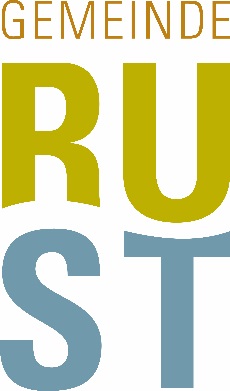 Gemeinde RustOffenes Verfahren (EU)Bauvorhaben: 		Umbau und Erweiterung der Gemeinschafts- und Grundschule mit 				Ganztagsbetreuung			Kirchstraße 9, Flst.Nr. 3/1, 77977 RustAuftraggeber:		Gemeinde Rust			vertreten durch Herrn Bürgermeister Dr. Kai-Achim Klare			Fischerstraße 51			77977 RustPlanung/Bauleitung:	aha-laborplanung			Bachweg 4			73252 LenningenArt des Auftrages:	Bauvertrag nach VOBGewerk		Naturwissenschaftliche RäumeLieferung von LehrmittelausstattungAusführung:		08.07.2024 bis 30.08.2024	Angebotsausgabe:	Die Unterlagen können bei Vergabe24.de heruntergeladen werden. Sie stehen für einen uneingeschränkten und vollständigen direkten Zugang gebührenfrei unter folgender URL zur Verfügung:https://www.vergabe24.de/vergabeunterlagen/54321-Tender-18f2dbe9838-5ce74be9bf353c61Submission:		Montag, 03.06.2024, 10:00 Uhr			im Rathaus Rust, Frau Haßler, Fischerstraße 51, Raum 00.06EGZuschlags-/Bindefrist:	01.07.2024Sicherheiten:		5 v.H. für Vertragserfüllung			3 v.H. für MängelansprücheVergabeprüfstelle:	Landratsamt Ortenaukreis, Badstraße 20, 77652 OffenburgRust, 02.05.2024	Dr. Kai-Achim Klare | Bürgermeister